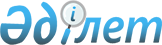 О внесении изменения в постановление акимата города Курчатов от 31 января 2020 года № 210 "Об утверждении государственного образовательного заказа на дошкольное воспитание и обучение, размера родительской платы на 2020 год по городу Курчатов"Постановление акимата города Курчатов Восточно-Казахстанской области от 30 сентября 2020 года № 362. Зарегистрировано Департаментом юстиции Восточно-Казахстанской области 6 октября 2020 года № 7622
      Примечание ИЗПИ.

      В тексте документа сохранена пунктуация и орфография оригинала.
      В соответствии со статьей 31 Закона Республики Казахстана от 23 января 2001 года "О местном государственном управлении и самоуправлении в Республике Казахстан", статьей 26 Закона Республики Казахстан от 6 апреля 2016 года "О правовых актах", подпунктом 8-1) пункта 4 статьи 6 Закона Республики Казахстан от 27 июля 2007 года "Об образовании", Указом Президента Республики Казахстан от 8 апреля 2020 года № 299 "Об уточненном республиканском бюджете на 2020 год", акимат города Курчатов ПОСТАНОВЛЯЕТ:
      1. Внести в постановление акимата города Курчатов от 31 января 2020 года № 210 "Об утверждении государственного образовательного заказа на дошкольное воспитание и обучение, размера родительской платы на 2020 год по городу Курчатов" (зарегистрировано в Реестре государственной регистрации нормативных правовых актов за номером 6725 от 7 февраля 2020 года, опубликовано в Эталонном контрольном банке нормативных правовых актов Республики Казахстан в электронном виде 12 февраля 2020 года, в газете "7 дней" 13 февраля 2020 года) следующее изменение:
      приложение, к указанному постановлению изложить в новой редакции согласно приложению к настоящему постановлению. 
      2. Государственному учреждению "Отдел образования, физической культуры и спорта города Курчатова Восточно – Казахстанской области Республики Казахстан" в установленный законодательством Республики Казахстан порядке обеспечить:
      1) государственную регистрацию настоящего постановления в территориальном органе юстиции;
      2) в течении десяти календарных дней после государственной регистрации настоящего постановления направление его копии на официальное опубликование в периодические печатные издания, получившими такое право на конкурсной основе, в порядке, определенном Правительством Республики Казахстан;
      3) размещение настоящего постановления на интернет-ресурсе акимата города Курчатов после его официального опубликования.
      3. Контроль за исполнением настоящего постановления возложить на заместителя акима города Курчатов Кошкарбаева Н. Т.
      4. Настоящее постановление вводится в действие по истечении десяти календарных дней после дня его первого официального опубликования. Государственный образовательный заказ на дошкольное воспитание и обучение, размер родительской платы на 2020 год по городу Курчатов
					© 2012. РГП на ПХВ «Институт законодательства и правовой информации Республики Казахстан» Министерства юстиции Республики Казахстан
				
      Аким города Курчатов

А. Глазинский
Приложение к постановлению 
акимата города Курчатов 
от 30 сентября 2020 года № 362
  № п/п
Наименование организации
Количество воспитанников (человек)
Количество воспитанников (человек)
Количество воспитанников (человек)
Объем государственного заказа на дошкольное воспитания и обучения на одного воспитанника в месяц, тенге
Объем государственного заказа на дошкольное воспитания и обучения на одного воспитанника в месяц, тенге
Размер родительской платы, в месяц тенге
  № п/п
Наименование организации
Всего
в том числе
в том числе
в том числе
в том числе
Размер родительской платы, в месяц тенге
  № п/п
Наименование организации
Всего
с полным днем пребывания
с неполным днем пребывания
с полным днем пребывания
с неполным днем пребывания
Размер родительской платы, в месяц тенге
1
2
3
4
5
6
7
8
1
Коммунальное государственное казенное предприятие "Детский сад "Күншуақ" города Курчатова"
145
145
0
33020
0
до 3-х лет 10500 от 3-х до 6 лет -10800
2
Товарищество с ограниченной ответственностью "Ақ-бөбек"
60
60
0
33020
0
до 3-х лет 10500 от 3-х до 6 лет -10800
3
Государственное коммунальное казенное предприятие "Детский сад "Журавушка" акимата города Курчатов"
290
290
0
33020
0
до 3-х лет 10500 от 3-х до 6 лет -10800
4
Мини-центр при коммунальном государственном учреждении "Средняя общеобразовательная школа № 2 города Курчатов"
50
25
30531
до 3-х лет 10500 от 3-х до 6 лет -10800
4
Мини-центр при коммунальном государственном учреждении "Средняя общеобразовательная школа № 2 города Курчатов"
50
25
19450
до 3-х лет 5250
5
Мини-центр при коммунальном государственном учреждении "Средняя школа № 3 города Курчатова"
75
25
30531
до 3-х лет 10500 от 3-х до 6 лет -10800
5
Мини-центр при коммунальном государственном учреждении "Средняя школа № 3 города Курчатова"
75
50
19450
до 3-х лет 5250